⁠ADRAN ABeth yw'r gwahaniaeth, os oes unrhyw wahaniaeth, rhwng hanes a threftadaeth?Ym mha ffyrdd y gall haneswyr heddiw gyflwyno gorffennol diduedd gan ddefnyddio deunyddiau sydd wedi’u cynhyrchu gan weithredwyr a sefydliadau hanesyddol ac yn dangos tueddiadau?I ba raddau mae mudiadau cyfoes tebyg i 'Mae Bywydau Du o Bwys' a 'Mis Hanes Pobl Dduon' yn asesiad o'r gorffennol yn ogystal â'r presennol? Sut mae haneswyr yn defnyddio ffynonellau i ddeall profiad pobl a gafodd eu gwladychu?Sut y gall pobl newid hanes o’r gwaelod i fyny?⁠ADRAN BY Cyfnod Cynnar a'r CanoloesoeddYm mha ffyrdd y newidiodd cymdeithas Lloegr yn y degawdau ar ôl 1066?Aseswch y berthynas rhwng un o frenhinoedd Lloegr a'i gymdogion yn y Canoloesoedd.Pam y gwrthryfelodd barwniaid Lloegr yn erbyn eu brenhinoedd yn y drydedd ganrif ar ddeg?Beth fu canlyniadau Concwest Cymru gan Edward yn y 1280au? *Pam y cafodd Gwrthryfel Glyndŵr 1400 gymaint o gefnogaeth yng Nghymru? *Pa ffactorau a achosodd Ryfeloedd y Rhosynnau?Y Cyfnod Modern CynnarA fyddech chi'n cytuno mai atgyfnerthu yn hytrach na newid oedd nodwedd teyrnasiad            Harri VII?A yw'n fwy addas ystyried mai 'diwygiadau' oedd y newidiadau crefyddol yn yr unfed ganrif ar bymtheg yn hytrach na’r ‘Diwygiad Protestannaidd’?I ba raddau y cafodd y 'Deddfau Uno' rhwng Cymru a Lloegr eu pasio o ganlyniad i drafferthion priodasol Harri VIII? *A yw Elizabeth I yn haeddu cael ei chofio am fod yn rheolwr doeth a chymwynasgar ar Gymru?*Pa mor bwysig oedd cyfnod y Tuduriaid i ddatblygiad y llynges?Pam y cafodd Piwritaniaeth anhawster i ennill cefnogaeth yng Nghymru yn yr ail ganrif ar bymtheg? *A oedd gwrthdaro rhwng y Brenin a'r Senedd yn anorfod erbyn dechrau'r 1640au?Pa mor 'llawen' oedd teyrnasiad Siarl II mewn gwirionedd?Y Cyfnod ModernYm mha ffyrdd fu trosglwyddiad Hong Kong o Brydain i Tsieina yn 1997 yn wahanol i drefn ddatrefedigaethu flaenorol yr Ymerodraeth Brydeinig yn Asia ac Affrica ar ôl y rhyfel? Rhowch ddadansoddiad o’r rhan fu gan India yn y gwrthdaro masnachol a milwrol rhwng Prydain a Tsieina tua 1839-42. I ba raddau y trawsnewidiwyd bywydau bob dydd pobl gyffredin ym Mhrydain gan y chwyldro diwydiannol?A fyddech chi'n cytuno bod ymagwedd filwriaethus y swffragetiaid wedi bod yn niweidiol i’r ymgyrch am hawl i bleidleisio ym Mhrydain?Pam y gwnaeth llywodraethau'r Blaid Ryddfrydol basio deddfau ar gyfer diwygiadau cymdeithasol yn y cyfnod Edwardaidd? Pam y methodd Streic Gyffredinol 1926?'Ni welwyd erioed long yn ymddryllio dan law capten a chriw mwy anwybodus o'r rhesymau am ei helynt na mor analluog i wneud unrhyw beth ynglŷn â'r sefyllfa' (E. J. Hobsbawm, cyfieithiad). A fyddech chi'n cytuno â'r dyfarniad hwn ar lywodraethau Prydain rhwng y ddau Ryfel Byd? Pam yr enillodd y Blaid Lafur etholiad cyffredinol 1945?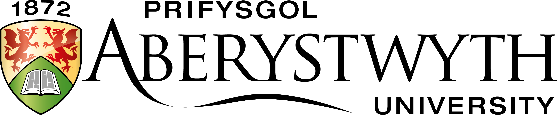 Arholiad MynediadChwefror 2022HANES - YNYSOEDD PRYDAINAmser: 1.5 awr (90 munud)Atebwch UN cwestiwn o Adran A ac UN cwestiwn o Adran B.Mae seren * yn nodi cwestiwn ar Hanes Cymru.HANES - YNYSOEDD PRYDAINAmser: 1.5 awr (90 munud)Atebwch UN cwestiwn o Adran A ac UN cwestiwn o Adran B.Mae seren * yn nodi cwestiwn ar Hanes Cymru.